LEMBAR PERSETUJUANSTRATEGI MOTIVASI KERJA PEGAWAI DI KANTOR DINAS KOPERASI KABUPATEN SUBANG Oleh:FAHAD MUHAMMAD172010151Untuk Memenuhi Salah Satu Syarat Ujian Guna Memperoleh Gelar Sarjana Pada Program Studi Administrasi NegaraTelah disetuji oleh Pembimbing pada tanggalBandung,   Januari 2022Menyetujui,Pembimbing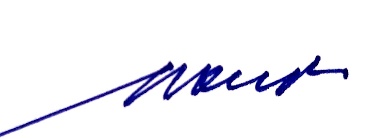 Dr. Achdiat, M.SiNIDN: 0405086201LEMBAR PENGESAHANSTRATEGI MOTIVASI KERJA PEGAWAIDI KANTOR DINAS KOPERASI KABUPATEN SUBANGOleh:FAHAD MUHAMMAD172010151Bandung, Juni 2022Menyetujui,PembimbingDr. Achdiat, M.Si NIDN: 0405086201Mengetahui,Ketua	DekanProgram Studi	Fakultas Ilmu Sosial dan Ilmu Politik Administrasi Publik		Universitas PasundanDrs. Rudi Martiawan, M.Si	Dr. M. Budiana, S.IP, M.Si NIDN: 0405036101		NIDN: 0402047002LEMBAR PERNYATAAN KEASLIAN LAPORAN PENELITIANYang bertanda tangan dibawah ini :NAMA	: FAHAD MUHAMMADNPM	:172010151FAKULTAS	: ILMU SOSIAL DAN ILMU POLITIK JURUSAN	: ADMINISTRASI PUBLIKKONSENTRASI	: STRATEGI MOTIVASI KERJA PEGAWAI DI	KANTOR DINAS KOPERASI KABUPATEN SUBANGDengan ini menyatakan bahwa naskah LAPORAN PENELITIAN yang saya susun adalah ASLI, dan dibuat berdasarkan penelitian yang telah saya lakukan dan telah selesai sesuai dengan Prosedur Penulisan Ilmiah.Demikian pernyataan ini saya buat dengan kesadaran dan bersedia menanggung segala akibatnya apabila dikemudian hari ternyata pernyataan ini tidak benar.Bandung,   Juni 2022Yang membuat pernyataanFahad Muhammad 172010151DAFTAR RIWAYAT HIDUPIdentitas DiriNama	:Fahad MuhammadTempat Tanggal Lahir	: Subang, 04 Oktober 1998Jenis Kelamin	: Laki-lakiKebangsaan	: IndonesiaAgama	: IslamAlamat	: Griya pesona peraja  Kab. SubangNomor Pokok Mahasiswa 	                 : 172010151Email                                                   : 	Fahadmuhamad9@gmail.comNo Hp                                                 : 081284500130Orang TuaAyah	: Isa AnsoriIbu	: Lusi Susana DwiAlamat	: Griya pesona peraja  Kab.SubangPendidikanD.Pengalaman OrganisasiPeriode (Tahun)Periode (Tahun)Periode (Tahun)Sekolah / Institusi / UniversitasJurusan2004-2005TK PEMBINA-2006-2011SDN SUKARAHAYU KAB.SUBANG2011-2014SMPN 4 SUBANG-IPS2014-2017SMAN 3 SUBANGIPS2017-SekarangUNIVERSITASPASUNDANADMINISTRASIPUBLIKPeriodePeriodePeriodeOrganisasiKeterangan2019-2020Himpunan	Mahasiswa	Administrasi Publik  (Acara Ristek) (HIMA AP) – Bidang KominfoDivisi Pubdok